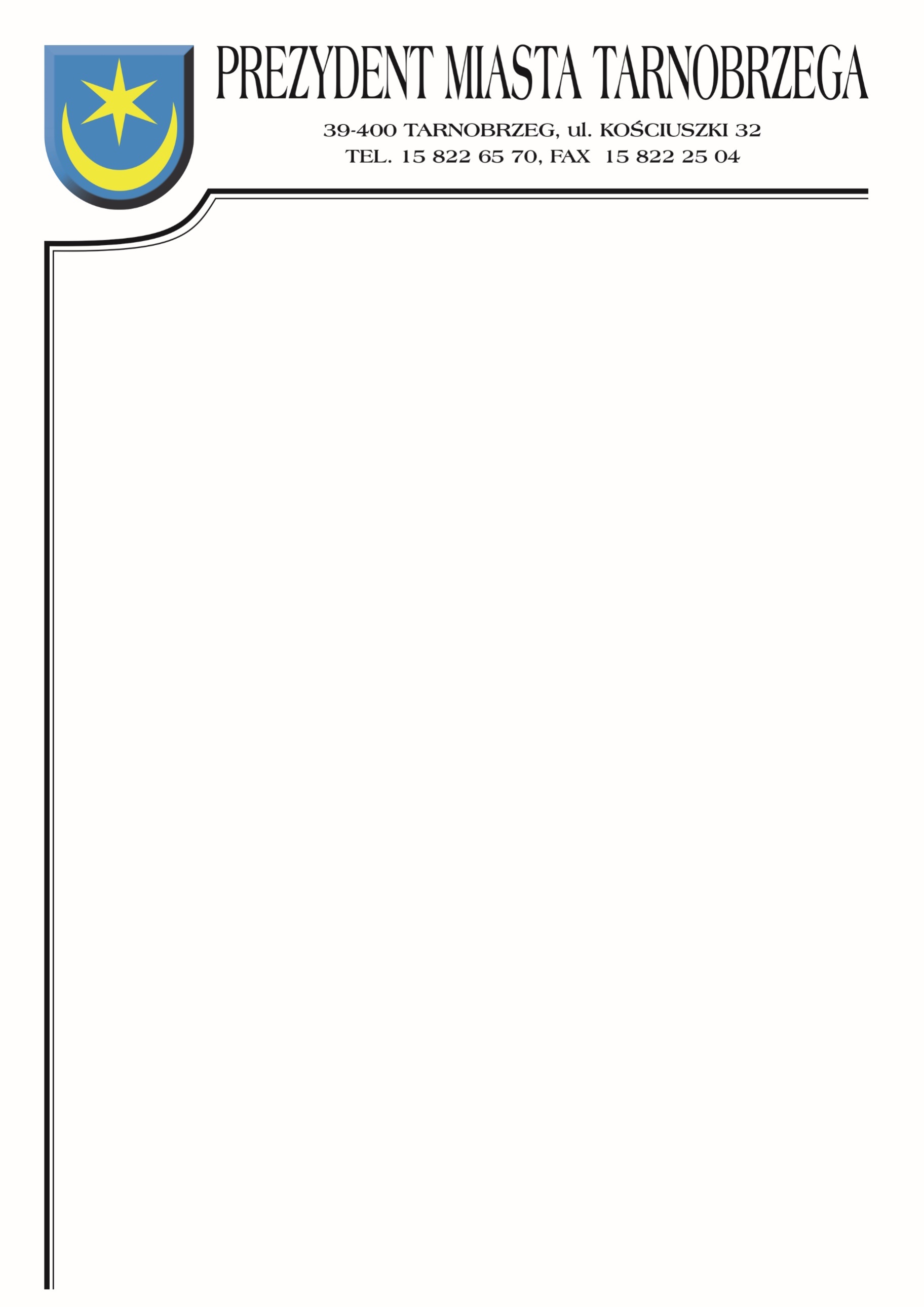 Znak sprawy: BZP-I.271.28.2022		                Tarnobrzeg, dnia 21 października 2022r.ZAWIADOMIENIE O WYBORZE OFERTYdot. postępowania o udzielenie zamówienia na wykonanie zadania pn.: Remont pomieszczeń 
w budynkach oświatowych w Tarnobrzegu:Zadanie nr 1 – Budynek Szkoły Podstawowej Nr 7 przy ul. Sienkiewicza 215 w Tarnobrzegu.Zadanie nr 2 – Budynek Centrum Kształcenia Zawodowego przy ul. Kopernika 5 
w Tarnobrzegu.Działając na podstawie art. 253 ust. 2 ustawy z 11 września 2019 r. – Prawo zamówień publicznych (Dz.U. 2022, poz. 1710 ze zm.), Zamawiający informuje, że dokonał wyboru najkorzystniejszej oferty w zadaniu 1 i 2.Jako ofertę najkorzystniejszą uznano ofertę złożoną przez Wykonawcę:INVESTKrzysztof BajekNowosielec 28837-400 Nisko Cena brutto wykonania zadania 1: 123 494,63 złCena brutto wykonania zadania 2: 110 165,75 złWybrana oferta spełnia wszystkie wymogi określone w specyfikacji warunków zamówienia i uzyskała największą liczbę punktów na podstawie kryteriów oceny ofert zastosowanych w tym postępowaniu.Zgodnie ze specyfikacją warunków zamówienia kryteriami, jakim kierował się Zamawiający przy wyborze oferty najkorzystniejszej były: cena brutto wykonania zamówienia 60%, długość gwarancji i rękojmi 20%, termin realizacji zamówienia 20%. Zamawiający zgodnie ze wskazaną w specyfikacji formułą dokonał oceny punktowej złożonych ofert.W przedmiotowym postępowaniu ofertom przyznana została następująca punktacja:Numer ofertyNazwa (firma) i adres wykonawcyLiczba pkt.cenaLiczba pkt. długość okresu gwarancji i rękojmiLiczba pkt. termin realizacji zamówieniaLiczba pkt ogółem1Zakład Remontowo – BudowlanyBogdan Serafinul. Ks. H. Łagockiego 12139-460 Nowa DębaZadanie 145,95Zadanie 247,49Zadanie 120Zadanie 220Zadanie 120Zadanie 220Zadanie 185,95Zadanie 287,492Zakład Obróbki i Handlu DrewnemGabriel Jamrózul. Kolbuszowska 2736-122 DzikowiecZadanie 155,03Zadanie 120Zadanie 120Zadanie 195,033Usługi Remontowo – BudowlaneSkiba HenrykSiedlanka 149 A36-147 NiwiskaZadanie 150,62Zadanie 249,37Zadanie 120Zadanie 20Zadanie 110Zadanie 210Zadanie 180,62Zadanie 259,374INVESTKrzysztof BajekNowosielec 28837-400 NiskoZadanie 160Zadanie 260Zadanie 120Zadanie 220Zadanie 120Zadanie 220Zadanie 1100Zadanie 2100